Eigersund idrettsråd                   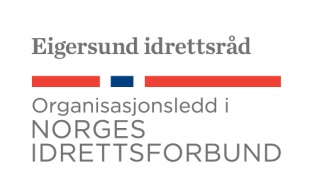 Referat styremøte 30. november 2018.Gjennomgang, referat forrige møteKommentar fra Pete Seglem: Overskriften «Administrasjonens forslag til vedtak» burde vært «administrasjonens og idrettsrådets forslag til vedtak». Saksbehandler Kristin Hovland påpeker at overskriftene i politiske saksdokumenter ligger inne i fast mal som ikke skal endres, men innspillet tas til etterretning. (Mulig at overskriftene kan endres etter godkjenning fra rådmannen).Ansvarsfordeling vedrørende å innhente kontaktinformasjon om de ulike politiske programkomiteers leder er uklar. Kristin gjør dette, og sender en oversikt til leder og nestleder i idrettsrådet. Fellesmail til de politiske partiene må forfattes, Kristin videresender denne til programkomiteene (se sak lenger nede).LAM-midlene er fordelt, og det bes om at fordelingen sendes til Dalane Tidende. Dette ble gjort den 4.12.Klubbhus, Dalane sykleklubb og Egersund Karate KyokushinDalane sykleklubb er lunkne til forslag om å jobbe med etablering av klubbhus på grusbanen ved Eigerøy skole. De ønsker at det blir undersøkt for andre lokaliteter. Kommuneadministrasjonen har avsatt område i Vannbassengan til hundeluftegård. Er det mulig å oppdrive plass til Dalane sykleklubb i dette området også? Idrettsrådet avventer videre arbeid med eigerøybanen, og ser på andre forslag til beliggenhet.Innspill til programkomiteene i de ulike politiske partieneEigersund idrettsråd ønsker å spille inn fire saker til programkomiteene:Nytt ridesenterLuftsportanleggKampsportsenterIdrettsgymnasInnspillene må forfattes, og helt konkret fortelle hva idrettsrådet ønsker at de politiske partiene skal bidra med i de enkelte sakene. Svein Erling forfatter innspillene, sender disse til sekretær, som videresender til partiene.Styrketreningsrom, EspelandshallenStatus: 7-8 lag (blant disse EIK fortball, EIK håndball, Dalane sykleklubb, Kyokushinkai, kyokushin, undervannsrugby, svømmeklubben) er interessert i å gå sammen om å investere i utstyr til styrketreningsrommet. Gjøran Sørli arbeider videre. Viktig å inkludere DVS i prosessen, da de er leietakere på dagtid.Neste møte: Ikke avtalt Sted:Hauen KroTil stede:Svein Erling Jensen, Pete Seglem, Rune Andersen, Veronica Tjølsen, , Tor Inge Leidland, Stian Norheim, Therese N. Østebrød, Inger Torgersen, Ina ShelbyReferent:Kristin Fardal HovlandGjest:Forfall:Tone Tengesdal Stavnheim, Tom Ove Sørdal